14 февраля 2020 года в администрации Екатериновского сельского поселения Щербиновского района состоялось заседание территориальной комиссии по профилактике правонарушений Екатериновского сельского поселения Щербиновского района. На повестку дня было вынесено 5 вопросов, рассмотрено 3 человека. 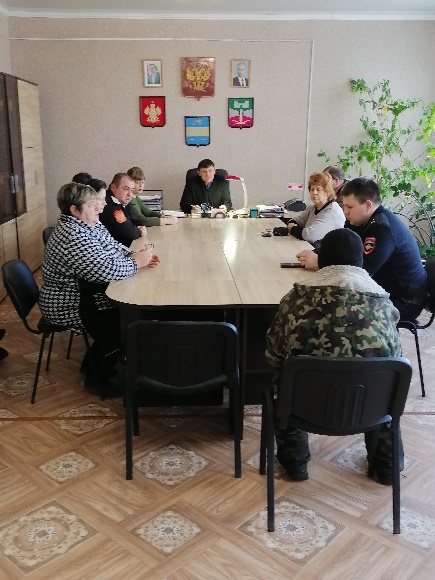 